State of CaliforniaDepartment of Industrial RelationsDIVISION OF WORKERS’ COMPENSATION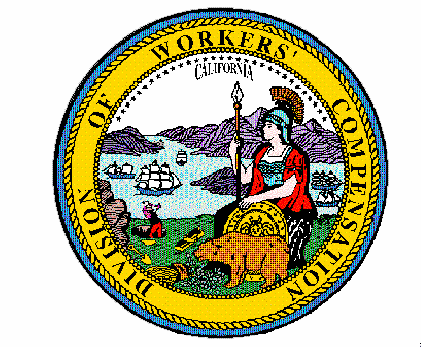 Supplemental Order of the Administrative Director of theDivision of Workers’ Compensation(Official Medical Fee Schedule– Pathology and Clinical Laboratory Fee ScheduleEffective for Services Rendered on or after April 1, 2021and earlier dates as specified in March 30, 2021 Order)Pursuant to Labor Code section 5307.1, subdivision (g), the Administrative Director of the Division of Workers’ Compensation issued an order on March 30, 2021 adopting the Medicare Quarter 2 update to the pathology and clinical laboratory portion of the Official Medical Fee Schedule adopted in title 8, California Code of Regulations, section 9789.50. In addition to the adoption of the updated April 2021 clinical laboratory file, the Administrative Director adopted specified COVID-19 related testing codes and prices based upon 120% of the price set by the California Medicare Administrative Contractor Noridian. On April 13, 2021, Medicare issued a revised Quarter 2 file: “21CLABQ2 (updated 04/13/2021).” This file revises the data for only one code by establishing a national price instead of designating the code as locally priced by the Medicare Administrative Contractor:Proprietary Laboratory Analysis code 0242ULaboratory: Guardant360® CDx, Guardant Health Inc., Guardant Health Inc.Descriptor: Targeted genomic sequence analysis panel, solid organ neoplasm, cell-free circulating DNA analysis of 55-74 genes, interrogation for sequence variants, gene copy number amplifications, and gene rearrangementsNational fee: $5000Medicare Data Source and Incorporation by ReferenceEffective for services rendered on or after April 1, 2021, the maximum reasonable fees for pathology and clinical laboratory services shall not exceed 120% of the applicable fees set forth in the calendar year 2021 Medicare Clinical Laboratory Fee Schedule, contained in the electronic file “21CLABQ2 (updated 04/13/2021)” which is adopted and incorporated by reference.The Administrative Director Pathology and Clinical Laboratory order dated March 30, 2021 remains in effect, except that the “21CLABQ2” file is replaced by the “21CLABQ2 (updated 04/13/2021)” file. This Order is effective for services rendered on or after April 1, 2021, except for earlier effective dates specified in the March 30, 2021, Order, and shall be published on the website of the Division of Workers’ Compensation on the Pathology and Clinical Laboratory webpage.IT IS SO ORDEREDDated: April 13, 2021			/S/ GEORGE P. PARISOTTO______Administrative Director of the Division of Workers’ Compensation